A Naprendszer bolygóia Naprendszer bolygókból a Nap körül keringő, saját fénnyel nem rendelkező nagy égitestekbőlholdakból  a bolygók  követőiből (a bolygók körül keringő különböző méretű objektumokból), mellékbolygókaszteroidákból (a Nap körül keringő "tömör testekből", azaz kisbolygókból)A bolygók osztályozásaA Földhöz viszonyított helyzet szerint: belső bolygók: a Föld pályáján belül keringő két bolygó: Merkúr és a Vénusz mozgásuk gyorsabb a Földénél, így azt szabályos időközönként utolérik, áthaladnak a Föld és a Nap közöttkülső bolygók: a Föld pályáján kívül keringő hat bolygó: Mars, Jupiter, Szaturnusz, Uránusz, Neptunusz, Plútómozgásuk lassabb a Földénél, így ezeket a Föld szabályos időközönként utoléri, ilyenkor a Nap a Föld és a kérdéses külső bolygó egy vonalban van egymással, középen a FölddelAnyagi összetételük szerint:Föld típusú vagy kőzetbolygók: a négy legbelső bolygó: Merkúr, Vénusz, Föld, Mars
a Földdel közös sajátosságokat mutatnakmindegyikük kis méretű, de aránylag nagy sűrűségű, kőzetek és fémek alkotják, szilárd a felszínűk, lassú a forgásuk, kevés holdjuk van és nincsenek gyűrűikJupiter típusú vagy gázbolygók: (Óriásbolygóknak is nevezik a következő négy bolygót) Jupiter, Szaturnusz, Uránusz, Neptunusztömege, térfogata nagyobb, sűrűsége kisebb a FöldnélPlútó  Méret szerint:kisebb bolygók: Merkúr, Vénusz, Föld, Mars, Plútóátmérőjük 13000 km-nél kisebbóriásbolygók: Jupiter, Szaturnusz, Uránusz, Neptunuszátmérőjük 48000 km-nél nagyobbNaphoz viszonyított helyzet szerint: belső Naprendszer: Merkúr, Vénusz, Föld, Mars külső Naprendszer: Jupiter, Szaturnusz, Uránusz, Neptunusz, PlútóA bolygók mozgásaKét fő mozgást végez:Forog a tengelye körül (Vénusz és Uránusz kivételével direkt irányba)Kering a Nap körül (mindegyik direkt irányba)Johannes KEPLER (1571 - 1630), csillagász és matematikusKopernikusz rendszerét kívánta tökéletesíteniszámításait nem tudta összeegyeztetni a rendszerrelmegdöntötte a körpályákba vetett hitetI. törvénye: a bolygók ellipszis alakú pályán keringenek a Nap körül, egyik fókuszában a Nap áll (perihélium=napközel, afélium=naptávol)II. törvénye: a felületi törvény - a vezérsugár azonos időközönként, egyenlő területeket súrolf1 = a Naptól távol lassabban halad a pályán (É-nyár)f2 = a Naphoz közelebb gyorsabban halad a pályánIII. törvénye: a keringési idők négyzetei arányosak a naptávolság köbeivel (a 2. törvény után 12 évvel), azaz a távolabbi bolygók lassabban keringenek (Plútó 248,6 év)a mozgások okait nem tudta megmagyarázni, úgy gondolta, hogy a Nap lehet az okaTermészetes kísérők, holdakA Merkúr és a Vénusz kivételével valamennyi bolygó körül természetes kísérők vagy holdak keringenek. Ezek mérete igen változatos.A holdak közül legalaposabban a Föld körül keringő Holdat tárták fel.A Föld típusú bolygók közül a Földnek nagy holdja van.Merkúr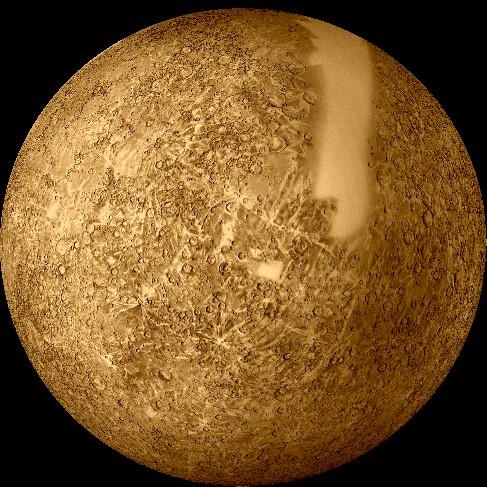 Vénusz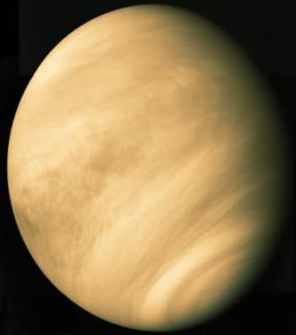 Föld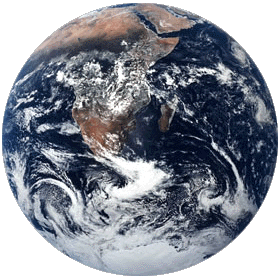 Mars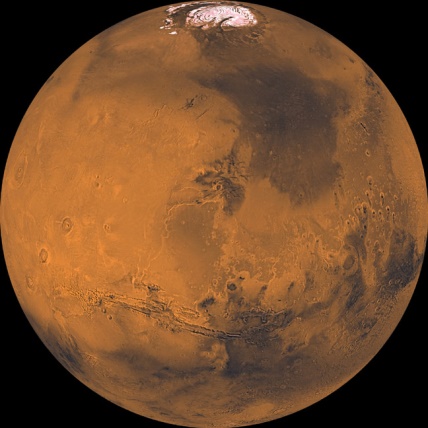 Jupiter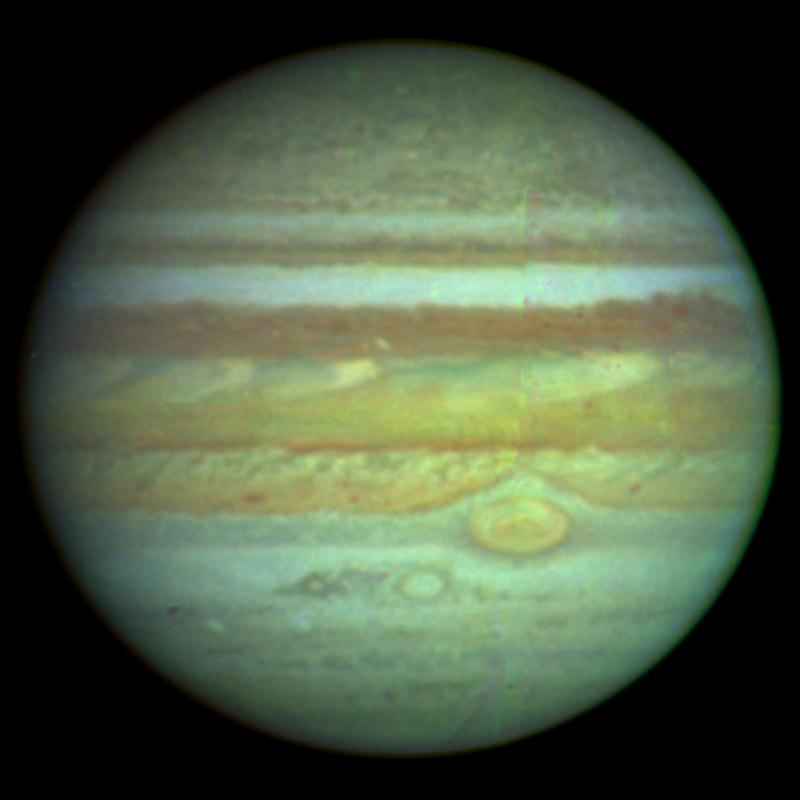 Szaturnusz 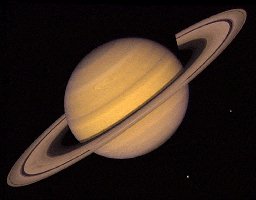 Uránusz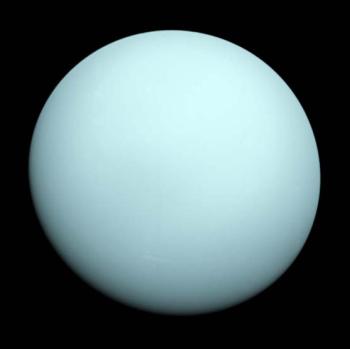 Neptunusz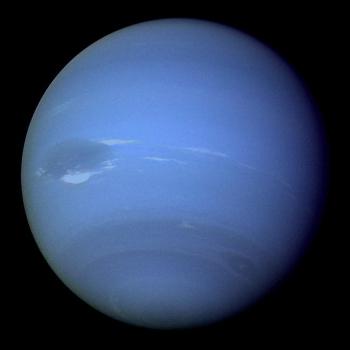 Plútó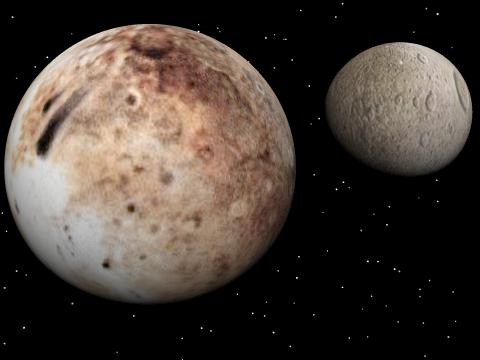 Üstökösökaz üstökösök csak "vendégei" égboltunknakszabad szemmel megfigyelhető leglátványosabb égitestek a legtöbb ókori csillagász (a kínaiakat) légköri jelenségnek, a Föld "kipárolgásainak" vélte az üstökösöket 1557-ig nem jöttek rá arra, hogy ezek az égitestek a Hold mögött járnak az üstökösöket Európában, elsőként egy angol csillagász, Edmund Halley (1656-1742) tekintette olyan, a Nap körül keringő égitesteknek, amelyek Newton gravitációs törvénye által megszabott pályákon keringenek az üstökösök kisebb porból és jégből álló égitestek, amelyek legjobban egy "piszkos hógolyóhoz" hasonlíthatók, ebbe a néhány kilométer (1 km - 100  km) átmérőjű jégrögbe szilikátpor-részecskék és nagyobb kőzetdarabok ágyazódtak be. Az üstökösök szerkezeteMag: amikor az üstökös még nagy távolságra van a Naptól, egyetlen szilárd testet képeza Földről nézve rendszerint nem láthatóa mag átmérője 1 - 100 km között váltakozhatKóma: amikor a jégmag  megközelíti a Napot, a napsugárzás hatására elpárolgó gázokat a kis tömegű mag gravitációs vonzása nem tudja megtartani, így azok folyamatosan kiáramlanak a bolygóközi térbe, de egy részük légkör formájában körülveszi a magota mérete elérheti az egymillió kilométert Csóva: amikor az üstökös még jobban megközelíti a Napot a napszél is kifejti hatását a kóma gázaira, a Napból kiáramló, elektromosan töltött részecskék magukkal ragadják a kómából a gázrészecskéket és így jön létrea Nappal ellentétes irányúHalley kiszámította, hogy az üstökös 1758 karácsonyán ismét fel fog tűnni, bár azt is tudta, hogy ő ezt már nem éri meg (102 évesnek kellett volna lennie)véleménye szerint az 1531, 1607 és 1682-es fényjelenségek a Nap körül ellipszis pályán, 76 éves periódussal keringő üstökösnek tulajdoníthatókegy különös kérést intézett a csillagászokhoz, keressék meg az üstököst és emlékezzenek meg arról, hogy volt egy angol ember, aki megjósolta annak visszatéréséta világ teljesítette a kérését és az üstökös visszatérésekor Halleyről nevezték ellegutóbb 1986-ban jelent meg és legközelebbi visszatérése 2061-ben esedékesMeteorokmeteornak vagy hullócsillagnak nevezzük azokat a jelenségeket, amelyek akkor játszódnak le, amikor egy test kozmikus sebességgel behatol a Föld légterébea meteorok többsége 0,1 - 10 mm méretű, de ennél kisebbek és lényegesen nagyobbak is szép számmal előfordulnakaz 1 mm átmérőjű meteor már igen fényes jelenséget idéz elő a légkörbe való behatolásakor;körülbelül 10 cm átmérőjű meteor telihold fényességű tűzgömbként látható, ami nem túl gyakori jelenségMeteorrajok:az év meghatározott napjain vagy néhány éves időközönként jelennek megolyan meteorok csoportja amelyek közös pályán keringenek a Nap körülMeteoritok:a meteorok földre hullott darabjaia Földre hullott meteoritok is a Naprendszer anyagáról adnak felvilágosítástA meteoritok révén naponta kb. tízezer tonna anyag hullik a Föld felszínére, ami egyenletesen elosztva négyzetkilométerenként évi 1 - 2 kg-nyi anyagot jelenta Földre hulló meteorit-anyag legnagyobb része kisebb meteoroktól származik, a nagyméretű meteorok viszonylag ritkák (India, 2007).Kráter: a nagyobb meteorok becsapódásakor mélyedés keletkezikKémiai összetétel szerint a meteoritok: vasmeteoritok: főként vasat és 5 - 10%-ban nikkel tartalmaznakkőmeteoritok: szilikátok alkotjákkő-vas meteoritok: átmenetet képeznek a két fajta közöttüvegmeteoritok: sötét, üvegszerű anyagból állnakFöldünk mellékbolygója: a Holda Hold Földünk egyetlen természetes kísérője Földtől mért közepes távolsága: 384 400 kmátmérője: 3476 km Luna a római mitológiában az éjjeli fény istennőjeaz első távcsöves megfigyelők kezdetleges műszereikkel a Hold sötét területeit tengereknek nézték, annak is nevezték ela csillagászok többsége úgy véli, hogy a gödrök és lyukak akkor keletkeztek, amikor meteoritok csapódtak be a Hold felszínéreösszetételüket tekintve a holdkőzetek nagyjából a földi kőzetekre hasonlítanakA Föld és a Hold keringési síkja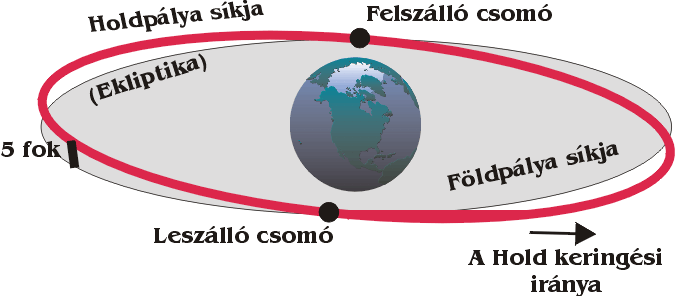 a Hold elliptikus pályán kering 27,3 nap alattsaját tengelye körül ugyanannyi idő alatt fordul meg, mint a Föld körüli keringési ideje, vagyis mindig ugyanazt az arcát (félgömbjét) mutatja a Föld felé, ezt nevezzük kötött keringésnek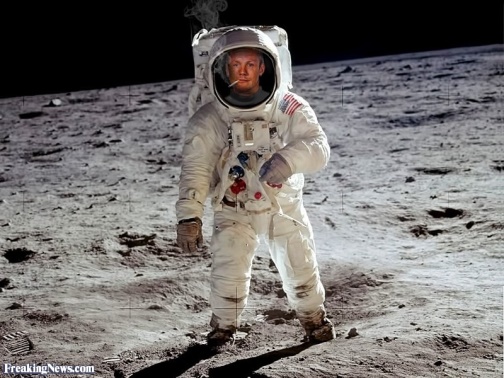 a Hold az első idegen égitest, amelyre az ember eljutott:1969. július 21. - Neil ArmstrongA Holdon nincs víz és szerves anyag, nagyon-nagyon ritka a légköre → ezért: felszíne egészen áttüzesedhet azon a tájon, ahol a Nap a zenitben tartózkodik, hőmérséklete akár a 100º C is leheta hosszú holdi éjszakák alatt, amelyek több mint 14 napig tartanak, a hőmérséklet eléri a - 150 º Ca Hold csak a Nap sugárzását veri vissza, ezért valamelyik féltekéje mindig sötét, miközben a másik világosa Föld fényvisszaverő képessége legalább négyszer-ötször nagyobba Holdnak, nincsenek felhői, a holdi égbolt teljesen feketének látszikaz égitesten az árnyékok élesek és feketék, nincs a földihez hasonló kék égbolt, amely megvilágítaná azokatA Hold fázisváltozásaiÚjhold: a Hold egy vonalban van a Nappal - Föld felőli félgömbje sötét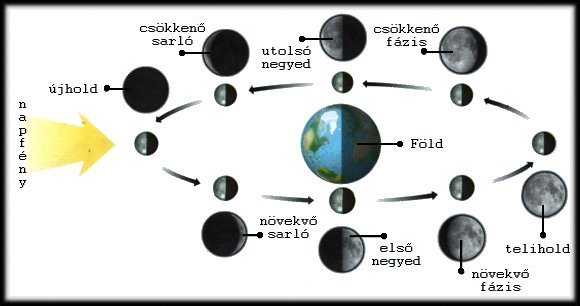 Első negyed: a három égitest képzeletbeli háromszöget zár be, a Holdat D betűhöz hasonlónak látjukTelihold: a három égitest egy vonalban van, teljes holdkorongot látunkUtolsó negyed: a három égitest képzeletbeli háromszöget zár be, a Holdat fordított D betűhöz hasonlónak látjukA fogyatkozásoka Föld és a Hold keringésük során egymás árnyékába kerülneka három égitest (Nap, Föld, Hold) egy vonalba kerülnek18 év 11 napos időközökben szabályosan ismétlődnek (70 fogyatkozás: 41 nap-, 29 holdfogyatkozás)A napfogyatkozása Napot a Hold teljesen vagy részben eltakarja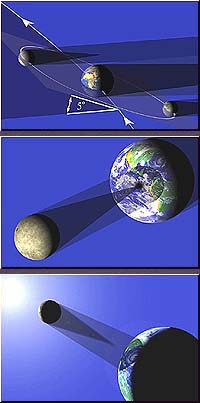 újholdkor jöhet létre, mindig a Föld nappali oldalánaz égitestek sorrendje: 	Nap → Hold → FöldFormái: 1. Teljes napfogyatkozás, feltételek:1. az égitestek előbbi sorrendje2. a három égitest képzeletbeli közép-pontja egy egyenesre legyen felfűzhető3. a Föld naptávolban, a Hold földközel-ben2. Gyűrűs napfogyatkozás, feltételek:az első két feltétel megegyezik az előbbivel3. a Föld napközelben, a Hold földtávolban3. Részleges napfogyatkozás, feltételek:a Föld azon területein, ahová a Hold félárnyéka vetődik; a három égitest képzeletbeli középpontja egy háromszöggel írható leA holdfogyatkozásteliholdkor jöhet létre, a Föld éjszakai oldaláról látható;az égitestek sorrendje: 	Nap → Föld → HoldTípusai:1. Teljes holdfogyatkozás, feltételek:a három égitest sorrendjea Hold belép a Föld teljes árnyékába (a Hold teljes korongja ilyenkor vöröses színűnek látszik - szórt fény)2. Részleges holdfogyatkozás, feltételek: a három égitest sorrendjea három égitest képzeletbeli középpontja egy egyenesre esikamikor a Hold belép és kilép a Föld teljes árnyékából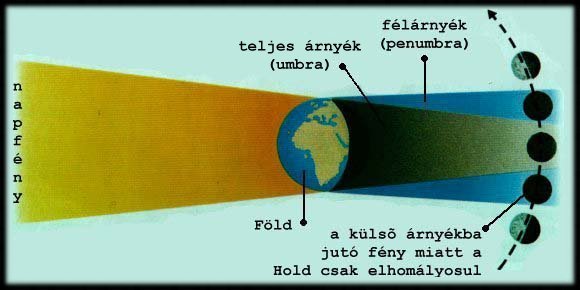 Keringési idő:88 napKeringési sebesség:47,8 km/sTengelyforgás:58,7 napNaptávolság:58 m kmFelszíni hőmérséklet:min. -212 °CFelszíni hőmérséklet:max. +427 °CHoldjai:nincsKeringési idő:225 napKeringési sebesség:35 km/sTengelyforgás:-243 napNaptávolság:108 m kmFelszíni hőmérséklet:min. +446 °CFelszíni hőmérséklet:max. +482 °CHoldjai:nincsKeringési idő:365,24 napKeringési sebesség:29,8 km/sTengelyforgás:23h 56mNaptávolság:150 m kmFelszíni hőmérséklet:min. -88,3 °CFelszíni hőmérséklet:max. +58 °CHoldjai:1 (Hold)Keringési idő:678 napKeringési sebesség:24,1 km/sTengelyforgás:24h 37mNaptávolság:228 m kmFelszíni hőmérséklet:min. -126 °CFelszíni hőmérséklet:max. +27 °CHoldjai:2 (Phobos, Deimos)Keringési idő:11,8 évKeringési sebesség:24,1 km/sTengelyforgás:9h 50mNaptávolság:778 m kmFelszíni hőmérséklet:min. -129 °CFelszíni hőmérséklet:max. -118 °CHoldjai:16 (Galilei holdak: Io, Europa,Callisto, legnagyobb a Ganymedes)Keringési idő:29,6 évKeringési sebesség:9,6 km/sTengelyforgás:10h 14mNaptávolság:1.432 m kmFelszíni hőmérséklet:min. -184 °CFelszíni hőmérséklet:max. -179 °CHoldjai:23 (Titán)Keringési idő:84,6 évKeringési sebesség:6,8 km/sTengelyforgás:-15,6hNaptávolság:2.884 m kmFelszíni hőmérséklet:min. -212 °CFelszíni hőmérséklet:max. -208 °CHoldjai:15Keringési idő:165,5 évKeringési sebesség:5,4 km/sTengelyforgás:17,7 hNaptávolság:4.509 m kmFelszíni hőmérséklet:min. -221 °CFelszíni hőmérséklet:max. -219 °CHoldjai:8 (Triton)Keringési idő:248,6 évKeringési sebesség:4,7 km/sMérete: kisebb, mint némely hold (most nem nagy bolygó)Naptávolság:5.966 m kmFelszíni hőmérséklet:min. -230 °CHoldjai:1 (Charon) 1997-ben a Neptunuszon belül